Szanowni Państwo,Uprzejmie zawiadamiamy, że w dniu 26.03.2019 r. w siedzibie Urzędu Gminy w Purdzie odbędzie się dyżur konsultanta Mobilnego Punktu Informacyjnego Funduszy Europejskich. 
Wszystkich zainteresowanych uzyskaniem informacji na temat wsparcia unijnego zapraszamy   
w godzinach 9:15–13:00.Adres siedziby:Urząd Gminy w PurdziePurda 1911-030 PurdaDodatkowe informacje można uzyskać w Głównym Punkcie Informacyjnym Funduszy Europejskich w Olsztynie przy Urzędzie Marszałkowskim Województwa Warmińsko-Mazurskiegotelefon: 89 512 54 83Serdecznie zapraszamy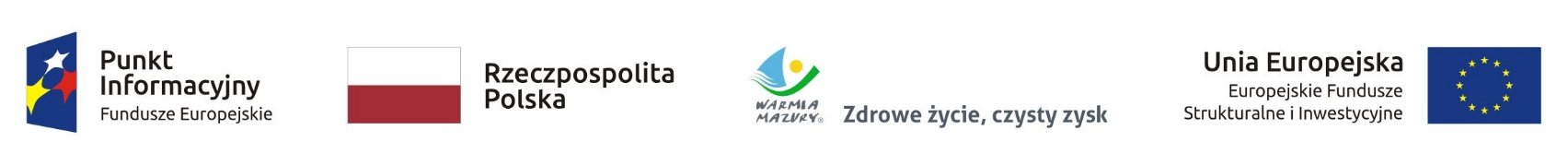 „Projekt współfinansowany z Funduszu Spójności Unii Europejskiej w ramach Programu Operacyjnego Pomoc Techniczna 2014-